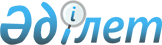 Об утверждении бюджета Акрапского сельского округа на 2020-2022 годы
					
			С истёкшим сроком
			
			
		
					Решение Кобдинского районного маслихата Актюбинской области от 8 января 2020 года № 295. Зарегистрировано Департаментом юстиции Актюбинской области 14 января 2020 года № 6665. Прекращено действие в связи с истечением срока
      Сноска. В заголовок внесено изменение на казахском языке, текст на русском языке не меняется решением Кобдинского районного маслихата Актюбинской области от 30.06.2020 № 351 (вводится в действие с 01.01.2020).
      В соответствии с пунктом 2 статьи 9-1 Бюджетного кодекса Республики Казахстан от 4 декабря 2008 года, статьей 6 Закона Республики Казахстан от 23 января 2001 года "О местном государственном управлении и самоуправлении в Республике Казахстан", Кобдинский районный маслихат РЕШИЛ:
      1. Утвердить бюджет Акрапского сельского округа на 2020-2022 годы согласно приложениям 1, 2 и 3 соответственно, в том числе на 2020 год в следующих объемах:
      1) доходы - 29 823,9 тысяча тенге;
      в том числе по:
      налоговым поступлениям - 747,0 тысяч тенге;
      неналоговым поступлениям - 57,3 тысяч тенге;
      поступлениям от продажи основного капитала - 0,0 тысяч тенге;
      поступлениям трансфертов - 29 019,6 тысячи тенге;
      2) затраты - 29 823,9тысяча тенге;
      3) чистое бюджетное кредитование – 0,0 тысяч тенге;
      бюджетные кредиты - 0,0 тысяч тенге;
      погашение бюджетных кредитов - 0,0 тысяч тенге;
      4) сальдо по операциям с финансовыми активами – 0,0 тысяч тенге;
      приобретение финансовых активов - 0,0 тысяч тенге;
      поступления от продажи финансовых активов государства - 0,0 тысяч тенге;
      5) дефицит (профицит) бюджета - 0,0 тысяч тенге;
      6) финансирование дефицита (использование профицита) бюджета – 0,0 тысяч тенге;
      поступление займов - 0,0 тысяч тенге;
      погашение займов - 0,0 тысяч тенге;
      используемые остатки бюджетных средств – 0,0 тысяч тенге.
      Сноска. Пункт 1 с изменениями, внесенными решениями Кобдинского районного маслихата Актюбинской области от 30.06.2020 № 351 (вводится в действие с 01.01.2020); от 24.09.2020 № 371 (вводится в действие с 01.01.2020); от 24.12.2020 № 401 (вводится в действие с 01.01.2020).


      2. Установить, что в доход бюджета сельского округа зачисляются:
      налог на имущество физических лиц;
      земельный налог на земли населенных пунктов;
      налог на транспортные средства с юридических лиц;
      налог на транспортные средства с физических лиц;
      административные штрафы, пени, санкции, взыскания, налагаемые акимами города районного значения, села, поселка, сельского округа;
      добровольные сборы физических и юридических лиц; 
      доходы от аренды имущества коммунальной собственности города районного значения, села, поселка, сельского округа;
      другие неналоговые поступления в бюджеты города районного значения, села, поселка, сельского округа.
      3. Принять к сведению и руководству, что с 1 января 2020 года установлено:
      1) минимальный размер заработной платы - 42 500 тенге;
      2) месячный расчетный показатель для исчисления пособий и иных социальных выплат, а также для применения штрафных санкций, налогов и других платежей в соответствии с законодательством Республики Казахстан – 2 651 тенге;
      3) величина прожиточного минимума для исчисления размеров базовых социальных выплат - 31 183 тенге;
      с 1 апреля 2020 года:
      1) месячный расчетный показатель для исчисления пособий и иных социальных выплат, а также для применения штрафных санкций, налогов и других платежей в соответствии с законодательством Республики Казахстан - 2 778 тенге;
      2) величина прожиточного минимума для исчисления размеров базовых социальных выплат – 32 668 тенге.
      Сноска. Пункт 3 – в редакции решения Кобдинского районного маслихата Актюбинской области от 30.06.2020 № 351 (вводится в действие с 01.01.2020); изложен в новой редакции на казахском языке, текст на русском языке не меняется решением Кобдинского районного маслихата Актюбинской области от 24.09.2020 № 371 (вводится в действие с 01.01.2020).


      4. Учесть на 2020 год объемы субвенций, передаваемых из районного бюджета в бюджет Акрапского сельского округа в сумме 22 839,0 тысяч тенге.
      5. Учесть в бюджете сельского округа на 2020 год поступление целевых текущих трансфертов из республиканского бюджета:
      1) на увеличение оплаты труда педагогов государственных организаций дошкольного образования;
      2) на доплату за квалификационную категорию педагогам государственных организаций дошкольного образования;
      Распределение указанных сумм целевых текущих трансфертов определяется на основании решения акима сельского округа.
      6. Учесть в бюджете сельского округа на 2020 год поступление целевых текущих трансфертов из областного бюджета:
      1) на установку камер видеонаблюдения в дошкольных организациях;
      2) на увеличение ежегодного оплачиваемого трудового отпуска продолжительностью 42 календарных дней педагогических работников до 56 дней государственных организаций дошкольного образования.
      Распределение указанных сумм целевых текущих трансфертов определяется на основании решения акима сельского округа.
      7. Учесть в бюджете сельского округа на 2020 год поступление целевых текущих трансфертов из районного бюджета:
      1) на капитальные расходы подведомственных государственных учреждений и организаций.
      Распределение указанных сумм целевых текущих трансфертов определяется на основании решения акима сельского округа.
      8. Утвердить перечень бюджетных программ сельского округа, не подлежащих секвестру в процессе исполнения бюджета сельского округа на 2020 год, согласно приложению 4.
      9. Государственному учреждению "Аппарат Кобдинского районного маслихата" в установленном законодательством порядке обеспечить государственную регистрацию настоящего решения в Департаменте юстиции Актюбинской области.
      10. Настоящее решение вводится в действие с 1 января 2020 года. Бюджет Акрапского сельского округа на 2020 год.
      Сноска. Приложение 1 – в редакции решения Кобдинского районного маслихата Актюбинской области от 24.12.2020 № 401 (вводится в действие с 01.01.2020). Бюджет Акрапского сельского округа на 2021 год. Бюджет Акрапского сельского округа на 2022 год. Перечень бюджетных программ сельского округа, не подлежащих секвестру в процессе исполнения бюджета сельского округа на 2020 год
					© 2012. РГП на ПХВ «Институт законодательства и правовой информации Республики Казахстан» Министерства юстиции Республики Казахстан
				
      Председатель сессии Кобдинского районного маслихата

А. Курганбаев

      Секретарь Кобдинского районного маслихата

Ж. Ергалиев
Приложение 1 к решению Кобдинского районного маслихата от 8 января 2020 года № 295
Категория
Категория
Категория
Категория
Сумма, тысяч тенге
Класс
Класс
Класс
Сумма, тысяч тенге
Подкласс
Подкласс
Сумма, тысяч тенге
Наименование
Сумма, тысяч тенге
 1
 2
 3
4
5
І. Доходы 
29823,9
1
Налоговые поступления 
747,0
01
Подоходный налог
37,5
2
Индивидуальный подоходный налог
37,5
04
Налоги на собственность
709,5
1
Налоги на имущество
4,7
3
Земельный налог
26,4
4
Налог на транспортные средства
678,4
2
Неналоговые поступления
57,3
06
Прочие неналоговые поступления
57,3
1
Прочие неналоговые поступления
57,3
4
Поступления трансфертов 
29019,6
02
Трансферты из вышестоящих органов государственного управления
29019,6
3
Трансферты из районного (города областного значения) бюджета
29019,6
Функциональная группа
Функциональная группа
Функциональная группа
Функциональная группа
Функциональная группа
Сумма (тысяч тенге)
Функциональная подгруппа
Функциональная подгруппа
Функциональная подгруппа
Функциональная подгруппа
Сумма (тысяч тенге)
Администратор бюджетных программ
Администратор бюджетных программ
Администратор бюджетных программ
Сумма (тысяч тенге)
Программа
Программа
Сумма (тысяч тенге)
Наименование
Сумма (тысяч тенге)
1
2
3
4
5
6
II. Затраты
29823,9
01
Государственные услуги общего характера
9590,6
1
Представительные, исполнительные и другие органы, выполняющие общие функции государственного управления
9590,6
124
Аппарат акима города районного значения, села, поселка, сельского округа
9590,6
001
Услуги по обеспечению деятельности акима города районного значения, села, поселка, сельского округа
9290,6
022
Мемлекеттік органның күрделі шығыстары
300,0
04
Образование
17236,0
1
Дошкольное воспитание и обучение
17236,0
124
Аппарат акима города районного значения, села, поселка, сельского округа
17236,0
004
Дошкольное воспитание и обучение и организация медицинского обслуживания в организациях дошкольного воспитания и обучения
17236,0
07
Жилищно-коммунальное хозяйство
1515,3
1
Жилищное хозяйство
264,0
124
Аппарат акима города районного значения, села, поселка, сельского округа
264,0
007
Организация сохранения государственного жилищного фонда города районного значения, села, поселка, сельского округа
264,0
3
Благоустройство населенных пунктов
1251,3
124
Аппарат акима города районного значения, села, поселка, сельского округа
1251,3
008
Освещение улиц в населенных пунктах
644,0
011
Благоустройство и озеленение населенных пунктов
607,3
12
Транспорт и коммуникации
1482,0
1
Автомобильный транспорт
1482,0
124
Аппарат акима города районного значения, села, поселка, сельского округа
1482,0
013
Обеспечение функционирования автомобильных дорог в городах районного значения, поселках, селах, сельских округах
182,0
045
Аудандық маңызы бар қалаларда, ауылдарда, кенттерде, ауылдық округтерде автомобиль жолдарын күрделі және орташа жөндеу
1300,0
III. Чистое бюджетное кредитование
0
Бюджетные кредиты
0
IV. Сальдо по операциям с финансовыми активами
0
Приобретение финансовых активов
0
V. Дефицит бюджета
0
VI. Финансирование дефицита бюджета
0
Функциональная группа
Функциональная группа
Функциональная группа
Функциональная группа
Функциональная группа
Сумма (тысяч тенге)
Функциональная подгруппа
Функциональная подгруппа
Функциональная подгруппа
Функциональная подгруппа
Сумма (тысяч тенге)
Администратор бюджетных программ
Администратор бюджетных программ
Администратор бюджетных программ
Сумма (тысяч тенге)
Программа
Программа
Сумма (тысяч тенге)
Наименование
Сумма (тысяч тенге)
1
2
3
4
5
6
8
Используемые остатки бюджетных средств
0
01
Остатки бюджетных средств 
0
1
Свободные остатки бюджетных средств
0Приложение 2 к решению Кобдинского районного маслихата от 8 января 2020 года № 295
Категория 
Категория 
Категория 
Категория 
Сумма, тысяч тенге
Класс
Класс
Класс
Сумма, тысяч тенге
Подкласс
Подкласс
Сумма, тысяч тенге
Наименование
Сумма, тысяч тенге
 1
 2
 3
4
5
І. Доходы 
27631,0
1
Налоговые поступления 
747,0
04
Налоги на собственность
747,0
1
Налоги на имущество
7,0
3
Земельный налог
70,0
4
Налог на транспортные средства
670,0
4
Поступления трансфертов 
26884,0
02
Трансферты из вышестоящих органов государственного управления
26884,0
3
Трансферты из районного (города областного значения) бюджета
26884,0
Функциональная группа
Функциональная группа
Функциональная группа
Функциональная группа
Функциональная группа
Сумма (тысяч тенге)
Функциональная подгруппа
Функциональная подгруппа
Функциональная подгруппа
Функциональная подгруппа
Сумма (тысяч тенге)
Администратор бюджетных программ
Администратор бюджетных программ
Администратор бюджетных программ
Сумма (тысяч тенге)
Программа
Программа
Сумма (тысяч тенге)
Наименование
Сумма (тысяч тенге)
1
2
3
4
5
6
II. Затраты
27631,0
01
Государственные услуги общего характера
14405,0
1
Представительные, исполнительные и другие органы, выполняющие общие функции государственного управления
14405,0
124
Аппарат акима города районного значения, села, поселка, сельского округа
14405,0
001
Услуги по обеспечению деятельности акима города районного значения, села, поселка, сельского округа
8777,0
032
Капитальные расходы подведомственных государственных учреждений и организаций
39,0
04
Образование
17789,0
1
Дошкольное воспитание и обучение
17789,0
124
Аппарат акима города районного значения, села, поселка, сельского округа
17789,0
004
Дошкольное воспитание и обучение и организация медицинского обслуживания в организациях дошкольного воспитания и обучения
17789,0
07
Жилищно-коммунальное хозяйство
844,0
3
Благоустройство населенных пунктов
844,0
124
Аппарат акима города районного значения, села, поселка, сельского округа
844,0
008
Освещение улиц в населенных пунктах
644,0
011
Благоустройство и озеленение населенных пунктов
200,0
12
Транспорт и коммуникации
182,0
1
Автомобильный транспорт
182,0
124
Аппарат акима города районного значения, села, поселка, сельского округа
182,0
013
Обеспечение функционирования автомобильных дорог в городах районного значения, поселках, селах, сельских округах
182,0
III. Чистое бюджетное кредитование
0
Бюджетные кредиты
0
IV. Сальдо по операциям с финансовыми активами
0
Приобретение финансовых активов
0
V. Дефицит бюджета
0
VI. Финансирование дефицита бюджета
0Приложение 3 к решению Кобдинского районного маслихата от 8 января 2020 года № 295
Категория 
Категория 
Категория 
Категория 
Сумма, тысяч тенге
Класс
Класс
Класс
Сумма, тысяч тенге
Подкласс
Подкласс
Сумма, тысяч тенге
Наименование
Сумма, тысяч тенге
 1
 2
 3
4
5
І. Доходы 
27631,0
1
Налоговые поступления 
747,0
04
Налоги на собственность
747,0
1
Налоги на имущество
7,0
3
Земельный налог
70,0
4
Налог на транспортные средства
670,0
4
Поступления трансфертов 
26884,0
02
Трансферты из вышестоящих органов государственного управления
26884,0
3
Трансферты из районного (города областного значения) бюджета
26884,0
Функциональная группа
Функциональная группа
Функциональная группа
Функциональная группа
Функциональная группа
Сумма (тысяч тенге)
Функциональная подгруппа
Функциональная подгруппа
Функциональная подгруппа
Функциональная подгруппа
Сумма (тысяч тенге)
Администратор бюджетных программ
Администратор бюджетных программ
Администратор бюджетных программ
Сумма (тысяч тенге)
Программа
Программа
Сумма (тысяч тенге)
Наименование
Сумма (тысяч тенге)
1
2
3
4
5
6
II. Затраты
27631,0
01
Государственные услуги общего характера
14405,0
1
Представительные, исполнительные и другие органы, выполняющие общие функции государственного управления
14405,0
124
Аппарат акима города районного значения, села, поселка, сельского округа
14405,0
001
Услуги по обеспечению деятельности акима города районного значения, села, поселка, сельского округа
8777,0
032
Капитальные расходы подведомственных государственных учреждений и организаций
39,0
04
Образование
17789,0
1
Дошкольное воспитание и обучение
17789,0
124
Аппарат акима города районного значения, села, поселка, сельского округа
17789,0
004
Дошкольное воспитание и обучение и организация медицинского обслуживания в организациях дошкольного воспитания и обучения
17789,0
07
Жилищно-коммунальное хозяйство
844,0
3
Благоустройство населенных пунктов
844,0
124
Аппарат акима города районного значения, села, поселка, сельского округа
844,0
008
Освещение улиц в населенных пунктах
644,0
011
Благоустройство и озеленение населенных пунктов
200,0
12
Транспорт и коммуникации
182,0
1
Автомобильный транспорт
182,0
124
Аппарат акима города районного значения, села, поселка, сельского округа
182,0
013
Обеспечение функционирования автомобильных дорог в городах районного значения, поселках, селах, сельских округах
182,0
III. Чистое бюджетное кредитование
0
Бюджетные кредиты
0
IV. Сальдо по операциям с финансовыми активами
0
Приобретение финансовых активов
0
V. Дефицит бюджета
0
VI. Финансирование дефицита бюджета
0Приложение 4 к решению Кобдинского районного маслихата от 8 января 2020 года № 295
Функциональная группа
Функциональная группа
Функциональная группа
Функциональная группа
Функциональная группа
Функциональная подгруппа
Функциональная подгруппа
Функциональная подгруппа
Функциональная подгруппа
Администратор бюджетных программ
Администратор бюджетных программ
Администратор бюджетных программ
программа
программа
Наименование
1
2
3
4
5
04
Образование
1
Дошкольное воспитание и обучение
124
Аппарат акима города районного значения, села, поселка, сельского округа
004
Дошкольное воспитание и обучение и организация медицинского обслуживания в организациях дошкольного воспитания и обучения